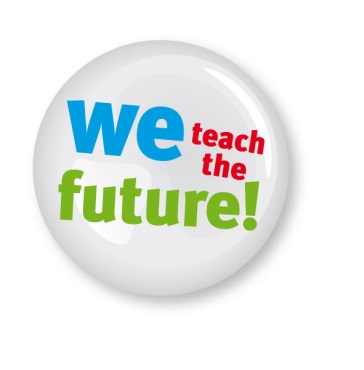 Naam PABO: 
Locatie: Ingevuld door: 
e-mail:
telefoon: De visie op Leren voor Duurzame ontwikkeling op onze pabo is: Op onze pabo wordt leren voor duurzame ontwikkeling ingebed in de volgend  vakken en / of  projecten: De toegevoegde waarde / opbrengst van leren voor duurzame ontwikkeling is voor onze pabo: Aandacht voor duurzaamheid herken je op onze pabo aan: Een goede tip voor andere pabo’s  is: Wensen voor duurzaam onderwijs zijn: Aanvullende opmerkingen: 